ПРИЛОЖЕНИЕ № 1к Положению о муниципальном конкурсепо безопасности дорожного движения для младших школьников «Школа светофорных наук»Заявка на участие в конкурсепо безопасности дорожного движениядля младших школьников«Школа светофорных наук»Учреждение ____________________________________________________________________________________________________________________________________ФИО педагога, ответственного за подготовку команды, контактный телефон (полностью) _________________________________________________________________________________________________________________________Название команды __________________________________________________Дата подачи заявки: «___» ___________ 2022 г.Подпись, руководителя учреждения, печать: __________________________ПРИЛОЖЕНИЕ № 2к Положению о муниципальном конкурсепо безопасности дорожного движения для младших школьников «Школа светофорных наук»Ссылка на мероприятие:https://dop29.ru/activity/566/?date=2022-11-18QR-CODE для быстрого доступа к регистрации на мероприятие: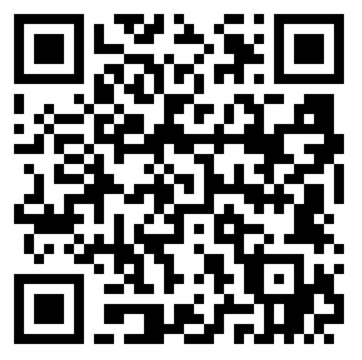 № п/пФИ участника1234